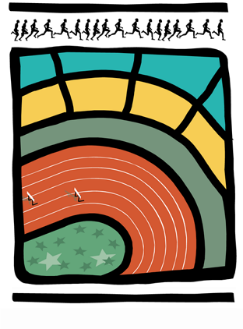 AVIS AUX CERCLES 2016 / N°36LL/Ch. D/102							               Bruxelles, le 6 octobre 20161.	COMMUNIQUES DE LA LBFA1.1	Accessibilité des bureaux LBFA – vendredi 7 octobre 20161.2	Désaffiliation d’initiative d’un affilié (Art. 6.2.41 et 6.2.42 du R.O.I.)1.3	Championnats de Belgique de Marathon – le 9 octobre à Eindhoven2.	cOMMUNIQUE DES CERCLES2.1	Road show 2016 de Timetronics : formation/démonstration, le lundi 17 octobre 2016 au RIWACOMMUNIQUES DE LA LBFAAccessibilité des bureaux LBFA – vendredi 7 octobre 2016En raison du match de football des diables rouges (BELGIQUE – BOSNIE), l’accès aux bureaux de la LBFA sera difficile voire impossible ce vendredi 7 octobre.Désaffiliation d’initiative d’un affilié (Art. 6.2.41 et 6.2.42 du R.O.I.)Les cercles trouveront en fichiers joints :La liste des affiliés dont la demande de désaffiliation a été acceptée. La ré-affiliation est subordonnée aux conditions visées à l’article 6.2.42 du R.O.I.            Toute opposition éventuelle à la ré-affiliation doit être en possession de la LBFA pour le              vendredi 14 octobre 2016 au plus tard. Elle doit être formulée par écrit, motivée et              accompagnée de tous justificatifs ou preuves éventuels.  La liste des désaffiliations refusées (demande collective, non signée, envoyée par pli simple, non adressée au Secrétaire Général, hors délais,…).Championnats de Belgique de Marathon – le 9 octobre à EindhovenErratum dans l’avis aux cercles 35, les CB de Marathon se déroulent bien le dimanche 9 octobre 2016 à Eindhoven.cOMMUNIQUE DES CERCLESRoad show 2016 de Timetronics : formation/démonstration, le lundi 17 octobre 2016 au RIWALe lundi 17 octobre prochain, de 19h30 à 21h30, la société Time Tronics organise, dans le cadre de son Road show 2016, une formation (avec démonstrations) à son nouveau matériel (logiciels, caméras, pistolet,...).Lieu: RIWA, avenue Clermont Tonnerre, 26A, 1330 RIXENSARTHoraire: de 19h30 (accueil dès 19h) à 21h30.Renseignements et inscriptions: auprès de la société Time Tronics (contact: valentien.vanuytven@timetronic.be ; tél: 014 23 20 24).